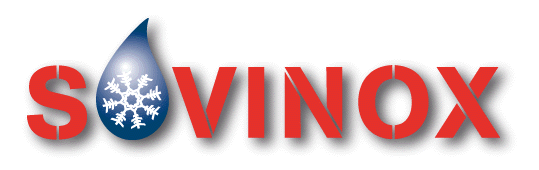 Cooling capacity is designed on cooling of water from 70 °C to 3 °C.All SOVINOX models have user friendly and perfect working-height. Space for products on top.All SOVINOX models have special strong castors, which makes it easy to move.All SOVINOX models have a simple and user friendly panel in English language.All SOVINOX models are made so that maintenance can be easily carried out.All SOVINOX models are made in stainless steel with effective insulation and condensing protection.All SOVINOX models have cooling unit with approved, environmental cooling medium.All SOVINOX models are more efficient than other similar products we know.All SOVINOX models are produced in  and CE-approved.ModelPL 170PL 260PL 260 MLoading pr. sequence80 litres120 litres160 litresCooling capacity, ice contents 170 litres260 litres260 litresCooling capacity without ice bank27 litres /h43 litres /h 43 litres /hPump capacity 170 litres/h260 litres/h260 litres/hWater surface0,4 m20,7 m21,0 m2Physical dimension LxWxH1300x700x960mm2000x700x960mm 2500x700x960mmWeight net240 kg290 kg310 kgWater quantity260 litres500 litres650 litresPower supply230/1/50230/1/50230/1/50Power consumption1,5 Kw2,5 Kw2,5 KwFuses10 amp16 amp16 amp